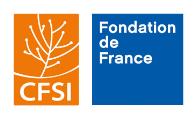 Appel à projets 2020Programme Promotion de l’agriculture familiale en Afrique de l’Ouest (Pafao)Lignes directrices du programme (Ces 10 premières pages sont à lire attentivement et à supprimer dans le dossier renvoyé)1. Le Programme PafaoLe programme Promotion de l’agriculture familiale en Afrique de l’Ouest (Pafao) est porté conjointement, depuis 2009, par la Fondation de France et le Comité français pour la solidarité internationale (CFSI). Il bénéficie d’une contribution de la Fondation JM.Bruneau (sous égide de la Fondation de France) et de l’Agence française de développement (AFD). Seed Foundation participe au volet capitalisation du programme. Le Réseau des organisations paysannes et de producteurs d’Afrique de l’Ouest (Roppa) est membre du comité d’orientation et de suivi. Le programme soutient ou a soutenu plus de 230 projets depuis 2009 sur la base d’un appel à projets annuel. 1.1 Objectifs du programmeL’objectif général est de promouvoir des initiatives locales de renforcement de l’accès à l’alimentation par une agriculture familiale ouest-africaine viable et durable, d’en partager les acquis à des échelles plus vastes et de contribuer à une documentation de la soutenabilité de ce modèle agricole qui soit susceptible d’interpeller les décideurs pour une prise en compte de ces enjeux dans les politiques publiques.Les objectifs spécifiques sont : (i) améliorer et sécuriser la production, la transformation, la conservation et la commercialisation de produits agricoles et en assurer l’accès aux consommateurs urbains et ruraux, notamment aux consommateurs pauvres, par des actions concrètes innovantes ; (ii) partager entre acteurs locaux, nationaux et internationaux, les connaissances acquises à travers les actions concrètes soutenues dans le cadre du programme, et en tirer des enseignements globaux, (iii) produire des documents et argumentaires utiles aux acteurs assurant une veille et une interpellation politique.1.2 Modalités de soutien aux projets porteurs d’innovationsLe premier pilier du programme apporte donc un soutien financier à des innovations locales et paysannes en Afrique de l’Ouest propres à satisfaire, de façon durable, la demande croissante des marchés domestiques et à garantir une meilleure répartition de la valeur ajoutée. De manière concrète, ces actions proposent ou explorent des réponses à la double question :comment reconnecter agriculture familiale et marchés (urbains et ruraux) en Afrique de l’Ouest ?comment promouvoir le « Consommer local » ?C’est le but du présent appel à projets. 2. Critères d’éligibilité : les conditions à remplir pour déposer un dossier de demande de subvention2.1. Éligibilité des porteurs de projets et de leurs partenaires2.1.1 Éligibilité des porteurs (organisations présentant la demande de subvention)En ce qui concerne les porteurs, l’appel est ouvert : aux personnes morales sans but lucratif, de type : organisations paysannes (OP), ONG d’Afrique de l’Ouest, ONG d’appui actives en Afrique de l’Ouest ou en Europe (Union européenne - UE) dans la mesure où elles agissent avec des partenaires locaux, organismes de recherche et/ou de formation. Les institutions publiques autres que celles citées précédemment et les collectivités territoriales ne sont pas éligibles en tant que porteurs ;aux organisations enregistrées depuis plus d’un an ;aux porteurs ayant mené préalablement des actions dans le domaine de l’agriculture et des systèmes alimentaires ;aux porteurs présentant un projet en partenariat réunissant au moins une organisation ouest-africaine et une organisation européenne (de l’UE). Ce partenariat doit être formalisé et préexistant au projet pour lequel la subvention est sollicitée. NB : l’objectif de ce partenariat est de partager les enjeux de la promotion de l’agriculture familiale entre organisations européennes (de l’UE) et africaines. Il implique donc la nécessité de définir conjointement le projet et de préciser les rôles et apports de chacune. aux porteurs basés en Europe (UE) ou en Afrique de l’Ouest.2.1.2. Éligibilité des partenairesEn ce qui concerne les partenaires, l’appel est ouvert aux personnes morales sans but lucratif, de type : organisations paysannes (OP), ONG d’Afrique de l’Ouest, ONG d’appui actives en Afrique de l’Ouest ou en Europe (UE) dans la mesure où elles agissent avec des partenaires locaux, organismes de recherche et/ou de formation. Les collectivités territoriales ont un rôle à jouer dans les systèmes alimentaires. À ce titre, elles peuvent être partenaire principal à condition que leur rôle soit déterminant dans le projet et qu’il soit explicité. Les institutions publiques autres que celles citées précédemment ne sont pas éligibles en tant que « partenaire principal » mais peuvent faire partie des « autres partenaires » du projet.Les partenaires participent à la définition et à la mise en œuvre du projet. Leur rôle et leur plus-value doivent être explicités.Les partenaires des organisations européennes jouent un rôle prépondérant dans la conception et la mise en œuvre du projet proposé (leur rôle n’est pas celui d’un simple intermédiaire).Les bénéficiaires de l’action et les financeurs du projet ne peuvent pas être partenaires. 2.2. Éligibilité des projetsRappel : seuls les projets portés en partenariat entre une organisation ouest-africaine et une européenne (UE) sont éligibles. L’une de ces deux organisation doit être « porteur » du projet et l’autre, « partenaire principal ». D’autres organisations peuvent intervenir au titre d’« autres partenaires ».Les projets devront se dérouler dans un pays d’Afrique de l’Ouest (Bénin, Burkina Faso, Cap-Vert, Côte d'Ivoire, Gambie, Ghana, Guinée, Guinée-Bissau, Liberia, Mali, Mauritanie, Niger, Nigeria, Sénégal, Sierra Leone, Togo). Le programme soutient depuis sa création des projets prenant en compte l’une ET l’autre des deux thématiques suivantes :• connecter agriculture familiale et marchés / promouvoir le « Consommer local » : Comment l’agriculture familiale locale peut-elle approvisionner les marchés domestiques et nourrir les villes - grandes et moyennes - et les agglomérations rurales ? Comment peut-elle concurrencer les produits importés et reconquérir une part des marchés urbains ? Comment favoriser le « consommer local » face au « manger importé » ? Comment la population rurale peut-elle vivre correctement d’une activité agricole familiale ? Comment producteurs, transformateurs, commerçants et consommateurs peuvent-ils s’organiser pour améliorer les réponses aux besoins des uns et des autres ? • développer des pratiques d’agriculture durable / des systèmes alimentaires durables : développer une agriculture durable permet-il de répondre au défi de nourrir les villes et les zones rurales par l’agriculture familiale, aujourd’hui et à l’horizon 2050 ? Comment l’agriculture familiale peut-elle s’adapter au changement climatique ? Comment peut-elle contribuer à la préservation des ressources naturelles et de la biodiversité, que ce soit dans ses phases de production, de transformation ou de commercialisation ?Précision : le programme Pafao sélectionne les projets qui prennent en compte la durabilité environnementale. La durabilité recherchée tend vers un idéal agroécologique (et ne peut en aucun cas s’assimiler aux formes de « durabilité agricole » à base de glyphosate et d’OGM, par exemple…)Le programme apporte un appui financier à des actions ayant pour finalité de promouvoir le « consommer local » et de permettre à la production d’une l’agriculture familiale durable l’accès aux marchés urbains et ruraux. Cette finalité peut se décliner en actions telles que (ces exemples ne sont qu’indicatifs, bien sûr) :l’amélioration et la diversification d’une production agricole familiale durable, de sa transformation et de sa commercialisation ;le renforcement des organisations paysannes engagées dans des démarches améliorant l’accès de produits locaux durables aux marchés domestiques et permettant une meilleure rémunération des productrices et producteurs ainsi qu’une meilleure répartition de la valeur ajoutée ;la structuration et le partage de la gouvernance des filières entre les différents maillons, la concertation, la contractualisation, les interprofessions :les démarches visant à démarquer et valoriser les produits locaux (démarches qualité, présentation, labellisations et certifications, communication, marketing…)la défense et la promotion, auprès des consommateurs, de l’agriculture familiale et d’une alimentation saine à partir de produits locaux, en adaptant les outils au type de consommateurs ciblés. (Par exemple, l’organisation de campagnes de sensibilisation, de séances de projection de film suivie de débat, la réalisation ou la traduction en langues régionales de supports de sensibilisation, qu’il s’agisse de documents ou de vidéos, etc.) ;la capitalisation et la valorisation des innovations apportant des réponses à une meilleure connexion entre agriculture familiale durable et marchés ;le plaidoyer en faveur d’une agriculture familiale durable auprès des décideurs politiques ;etc.Au sein des dossiers reçus et répondant à l’une ou plusieurs des questions prioritaires de 2020, le comité d’attribution privilégiera les projets :dans lesquels sont prises en compte les leçons d’actions (antérieures ou en cours) réalisées par votre organisation ou par d’autres, sur des thèmes similaires ou sur le même territoire ;dont le positionnement par rapport à d’autres d’acteurs (par exemple : organisations paysannes, organisations d’appui nationales ou étrangères, autorités locales, services de l’État, acteurs du secteur privé, associations de consommateurs, media, organisations internationales, bailleurs, etc.) est explicité ou qui – lorsque cela se justifie - s’articulent avec eux.Deux types d’initiatives seront soutenus :des projets courts (un an), éligibles pour un financement allant de 10 000 € à 15 000 € ;des projets pluriannuels (trois ans maximum), financés à hauteur de 10 000 à 15 000 € par an, pouvant aller jusqu’à un maximum de 50 000 € pour les projets de 3 ans, avec des versements par tranche annuelle en fonction de l’avancement du projet. Les projets doivent démarrer au plus tard en décembre 2020. Ils peuvent avoir démarré avant le dépôt du dossier mais seules les dépenses postérieures au 1er janvier 2020 seront financées par le programme et présentées dans le budget joint à la demande de subvention. 2.3. Éligibilité des ressources et des dépenses2.3.1 Ressources éligiblesLes porteurs et leurs partenaires apportent au minimum 20 % des ressources du projet. ATTENTION : les valorisations (travail bénévole, fourniture de matériaux, etc.) ne sont pas acceptées comme ressources éligibles. La contribution du fonds de soutien Pafao est de 10 000 euros minimum. Elle ne pourra excéder 15 000 euros par an, ou 50 000 euros au maximum pour un projet de trois ans pleins.2.3.2 Dépenses éligiblesToutes les dépenses nécessaires à la mise en œuvre du projet, postérieures au 1er janvier 2020.Les dépenses donnant lieu à un décaissement et pouvant être comptabilisées et justifiées (pièces justificatives, factures, etc.).Les coûts d’achat d’équipements, de matériels consommables, de fournitures, de prestations de services, les frais de voyage et de séjour du personnel (per diem).Les coûts du personnel affecté au projet.Les coûts administratifs de l’organisation porteuse du projet et de son partenaire principal.ATTENTION : les prêts que l’organisation porteuse octroierait à des organisations bénéficiaires ne sont pas considérés comme dépenses dans la mesure où un prêt a vocation à être remboursé ultérieurement. Par contre, une dotation à un fonds de roulement, que l’organisation porteuse ne récupérera pas ensuite est une dépense éligible.Importantle comité d’attribution du programme est attentif à sélectionner uniquement des initiatives démontrant une réelle capacité d’innovation pour répondre à l’enjeu de connecter l’agriculture familiale durable aux marchés domestiques (urbains ou ruraux) et de promouvoir la consommation de produits locaux sains. En 2020, seuls seront éligibles les projets s’attaquant à l’une ou plusieurs des 3 questions prioritaires En conséquence, ne seront pas retenus, par exemple, un projet visant uniquement le renforcement de la production agricole ou un projet ne visant pas un marché de masse ou les achats institutionnels ou n’impliquant pas les consommateurs dans la co-construction de démarches pour atteindre la consommation de masse des produits locaux ;les projets visant principalement l’acquisition d’équipements ou d’intrants ne seront pas financés par ce programme.3. Procédure d’instruction 2020 3.1. Dépôt des dossiers 3.1.1 Formulaire	Les demandes doivent être soumises à l’aide du formulaire-type (voir p. 11 et suivantes). Le formulaire doit être dactylographié sous format Word (ou compatible). Les demandes rédigées à la main ne sont pas acceptées. Le dossier est rédigé en français ou en anglais. Le formulaire du dossier de demande comporte au grand maximum 24 pages. Merci de ne pas supprimer de rubrique et de faire une mise en page économe en papier. 3.1.2. Les annexesLes annexes suivantes sont à annexer au formulaire Word (ou compatible). Ces pièces seront envoyées par courrier électronique, si nécessaire en plusieurs envois, chaque envoi devant être inférieur à 8 Mo.fichier Excel comportant :le budget prévisionnel 2020 en euros de l’organisation porteuse, intégrant la part 2020 de la subvention demandée.  onglet 1le budget du projet  onglet 2 ou 3, en fonction du choix de renseigner le budget en monnaie locale, avec calcul automatique des montants en euros, ou bien directement en euros ;scan de la lettre d’engagement du partenaire principal du projet ;le cas échéant, scan de la lettre d’engagement de chacun des « autres partenaires » du projet ;fiche « Information » de l’organisation porteuse ;les statuts datés et signés ;la copie de la parution au Journal officiel (JO) ou tout autre document attestant de l’existence juridique de la structure, pour les pays ou la notion de JO n’est pas connue ;scan du dernier bilan comptable de l’organisation porteuse ;scan du dernier compte de résultat de l’organisation porteuse ;scan du dernier rapport d’activités de l’organisation porteuse ; scan du dernier PV détaillé d’AG de l’organisation porteuse ;scan du relevé d’identité bancaire (RIB) de l’organisation porteuse, document officiel émis par la banque et contenant le code SWIFT et l’IBAN.ATTENTION : ne pas envoyer de fichiers zippés3.1.3. Quand et comment déposer le dossier ? La date limite de réception des dossiers et des annexes est le lundi 24 février 2020. Les dossiers incomplets ou ceux arrivés après cette date ne seront pas instruits. Le dossier est à envoyer à secr.aea@cfsi.asso.fr, par courrier électronique uniquement, en plusieurs mails (l’ensemble des pièces transmises dans un mail ne devant pas excéder 8 Mo) :Mail n° 1 - indiquer en objet : « aap20 + sigle du porteur + pays du porteur + mail n°1 » :fichier Word (selon format fourni) du dossier complété ; fichier Excel (selon format fourni) du budget prévisionnel de l’organisation et du budget estimatif du projet ; scan de la lettre d’engagement du partenaire principal du projet ;Mail(s) suivant(s) - indiquer en objet : « aap20 + sigle du porteur + pays du porteur + mail n°2 » (puis « n°3 » puis « n°4 », etc. selon le nombre de mails) :Envoyer les autres annexes en un ou plusieurs mails (chacun ne devant pas excéder 8 Mo).Important : nommer les fichiers Word, Excel et PDF de la manière suivante (voir exemples plus bas) : 1. Formulaire de demande : aap20-sigleDuPorteur-paysDuPorteur 2. Budgets : aap20-sigleDuPorteur-paysDuPorteur aap20 est le code de l’appel à projets (résumé de « Appel à projets 2020 »), il est commun à tous les dossiers ;le sigle du porteur (ou le nom s’il est composé d’un mot de moins de 12 caractères) est celui de l’organisme porteur ;le pays est celui du siège du porteur.3. et 4. Pour les lettres d’engagement des partenaires, rajouter le sigle du partenaire après celui du porteur, sous la forme : aap20-sigleDuPorteur-sigleDuPartenaire-paysDuPorteur 5. fiche Information : aap20-sigleDuPorteur-info-paysDuPorteur6. statuts : aap20-sigleDuPorteur-statuts-paysDuPorteur7. copie de la parution au Journal officiel (JO) : aap20-sigleDuPorteur-jo-paysDuPorteur8. bilan : aap20-sigleDuPorteur-bilan-paysDuPorteur9. compte de résultat : aap20-sigleDuPorteur-cr-paysDuPorteur10. rapport d’activités : aap20-sigleDuPorteur-ra-paysDuPorteur 11. PV d’AG : aap20-sigleDuPorteur-pv-paysDuPorteur12. relevé d’identité bancaire : aap20-sigleDuPorteur-rib-paysDuPorteurLes dossiers comportant des fichiers non correctement nommés ne seront pas instruits Le porteur doit obligatoirement disposer d’une adresse mail.Un accusé de réception sera systématiquement envoyé aux porteurs des dossiers reçus, au plus tard 5 jours après la date de clôture de l’appel à projets. Si vous ne recevez pas d’accusé de réception, nous vous invitons à nous contacter par courrier électronique à l’adresse secr.aea@cfsi.asso.fr 3.1.4. Lettre d’engagement du partenaire principalIl est rappelé que les porteurs doivent présenter un projet en partenariat réunissant au moins une organisation ouest-africaine et une organisation européenne. Ce partenariat doit être formalisé et préexistant au projet pour lequel la subvention est sollicitée.Un courrier d’engagement du partenaire principal est demandé. Il peut s’agir d’une lettre scannée et transmise en fichier PDF, ou de la copie d’un e-mail adressé au porteur.Ce courrier est un engagement des deux partenaires (porteur et partenaire principal) devant la Fondation de France et le CFSI à jouer un rôle actif dans le projet pour lequel la subvention est demandée. Le courrier du partenaire principal précisera obligatoirement : le titre ou l’objet du projet pour lequel la subvention est demandée ;la localisation du projet ;la date de démarrage du partenariat avec le porteur ;l’implication du partenaire dans le projet : rôle de chacun des partenaires dans la définition et la mise en œuvre du projet, plan de financement du projet et apport de chaque partenaire ; la date du courrier (ou du courriel) ;l’identité et la qualité du signataire (nom et fonction dans l’organisme).Les protocoles d’accord de coopération ou équivalents sont également acceptés, à condition qu’ils mentionnent spécifiquement le projet en question.3.2. Instruction des dossiersLa recevabilité et l’éligibilité des dossiers seront vérifiées par le secrétariat du programme, assuré par le CFSI. Les dossiers éligibles sont ensuite étudiés par le comité d’attribution du programme Pafao. L’évaluation des dossiers se fondera sur la grille de critères suivante.4. Décision de sélectionLe comité d’attribution se réunira en juin 2020. Il proposera une liste de projets auxquels attribuer une subvention. Le comité des solidarités internationales de la Fondation de France et le bureau du CFSI se réuniront en juillet pour prendre les décisions finales. Les décisions seront communiquées aux porteurs avant la fin du mois de juillet 2020, par email uniquement (pas de réponse par téléphone).La subvention attribuée sera versée aux porteurs par tranches successives. La première tranche sera versée au plus tard en octobre 2020 (mais les projets peuvent démarrer auparavant). Merci d’en tenir compte pour la date de démarrage indiquée pour le projet. Les modalités de versement seront communiquées après la notification de financement.5. Suivi : rapports, contrôles et communicationLe porteur s’engage à transmettre au secrétariat du programme (assuré par le CFSI) des rapports d’avancement selon les modalités qui lui seront communiquées. La subvention doit être enregistrée dans les comptes de l’organisation porteuse du projet. Une copie de la comptabilité sera demandée.Le porteur et ses partenaires s’engagent à participer activement au processus de capitalisation mis en œuvre par la Fondation de France, le CFSI et leurs partenaires dans le cadre de ce programme (participation à des réunions, séminaires, groupe de discussion sur Internet, partage d’informations, rédaction de notes, articles, etc.).Ce programme ne se limite pas à un simple appui financier. Une attention particulière sera portée à la valorisation de chaque initiative, au partage des expériences, ainsi qu’à la communication vers les médias et des publics de donateurs, de façon à ce que la cause d’une agriculture familiale, rempart contre la faim, soit mieux connue et soutenue.La Fondation de France, la Fondation JM.Bruneau, l’AFD et le CFSI se réservent le droit de publier et de communiquer toute information contribuant à de tels développements. Pour informer leurs donateurs, ils pourront publier des informations relatives aux projets soutenus dans le cadre de cet appel à projets.En recevant une subvention de la Fondation de France, de la Fondation JM.Bruneau, de l’AFD et/ou du CFSI, l’organisation bénéficiaire accepte de communiquer toute information relative au projet soutenu qui pourra lui être demandée par toute personne mandatée par l’un de ces bailleurs, afin de procéder à des évaluations, audits ou contrôles qu’ils pourraient décider de mener.Toute question relative à cet appel à projets doit être posée par email uniquement à secr.aea@cfsi.asso.fr Pas de réponse au téléphone !Merci de supprimer ces lignes directrices (ces 10 premières pages) dans le dossier renvoyé.N° (sera attribué par le CFSI) : 				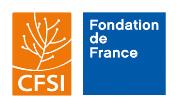 Appel à projets 2020Promotion de l’agriculture familiale en Afrique de l’Ouest (Pafao)Avant d’envoyer votre dossier, veuillez vérifier que votre demande est éligible, bien remplie et complète à l’aide de la liste de contrôle ci-dessous. Si vous ne pouvez pas inscrire OUI dans toutes les cases, alors votre dossier ne peut pas être retenu.N° (sera attribué par le CFSI) : 				Appel à projets 2020Promotion de l’agriculture familiale en Afrique de l’Ouest (Pafao)1. Éléments résumés du projetOrganisation porteusePartenaire principalProjetTitre de l’innovation (ou des innovations) (max 1 ligne par innovation) 2. Le contexte (1,5 page max. Vous pouvez effacer les explications écrites en gris)2.1. Quel est le problème de départ ? À quelle(s) question(s) les innovations mises en œuvre dans le projet veulent-elles répondre ?Cette partie est très importante pour comprendre votre projet. Elle doit permettre de faire le lien entre une situation problématique spécifique et les solutions proposées. Il ne s’agit pas de décrire le contexte national ou ouest-africain de manière générale mais de mettre en avant les éléments clés qui permettent de comprendre la pertinence de votre projet, par rapport à l’une ou plusieurs des questions prioritaires de 2020.2.2. Ce projet s’inscrit-il dans la continuité d’un projet antérieur ? Dans ce cas, bien préciser les acquis, difficultés, questionnements, leçons tirées, etc. qui ont servi à construire le présent projet. Si ce projet antérieur est un projet Pafao, merci d’en indiquer le n°. 2.3. Vous appuyez-vous sur des expériences d’autres acteurs menées sur les mêmes thèmes ou sur le même territoire ? Lesquelles ? Quelles leçons ou questionnements en tirez-vous ? Le comité d’attribution est très sensible à la prise en compte de cette question.3. « Comment reconnecter agriculture familiale durable et marchés ? » : présentation de l’innovation ou des innovations mises en œuvre dans le projet (2,5 pages max. Vous pouvez effacer les explications écrites en gris.)3.1. Votre projet, s’il est sélectionné, fera partie d’un programme (Pafao) qui se demande comment soutenir l’agriculture familiale durable dans sa (re)conquête des marchés urbains et ruraux et comment promouvoir le Consommer local en Afrique de l’Ouest. Quelle innovation (ou quelles innovations) pensez-vous pouvoir apporter en réponse à ces défis ? Quelles sont les questions que vous vous posez ? Que voulez-vous expérimenter ? Attention, il ne s’agit ni de présenter un discours général sur « nourrir les villes » ni de répéter ce que vous avez dit au point 2 (exposé du contexte), ni de résumer votre projet, mais d’expliquer spécifiquement l’innovation ou les innovations.Le Comité d’attribution accordera une attention prioritaire à la clarté et la précision de cette présentation, ainsi qu’à la pertinence et la faisabilité de l’innovation présentée pour répondre spécifiquement à une ou plusieurs des 3 questions prioritaires : Comment les produits locaux issus de l’agriculture familiale paysanne peuvent-ils dépasser les marchés de niche et accéder aux marchés de masse (c’est-à-dire à un nombre important de consommateurs des catégories moyennes et pauvres, voire très pauvres) ? Comment les produits locaux issus de l’agriculture familiale paysanne peuvent-ils accéder aux marchés institutionnels ? Comment impliquer les consommateurs ouest-africains et, le cas échéant, leurs organisations, dans la co-construction de démarches visant la consommation massive de produits locaux sains ? 3.2. Comment allez-vous faire pour savoir ou estimer si ces innovations ont un effet sur la connexion agriculture familiale durable – marché de masse (atteindre un grand nombre de consommateurs des catégories moyennes et pauvres, voire très pauvres, accéder aux achats institutionnels ou impliquer les consommateurs) et sur la promotion du Consommer local ? C’est-à-dire : comment allez-vous estimer/mesurer si les produits locaux qui « passent par » les innovations mises en œuvre dans votre projet ont un meilleur accès au marché ? Permettent une meilleure rémunération et une meilleure répartition de la valeur ajoutée ? Sont consommés par un nombre plus important de consommateurs ? Etc... 3.3. Comment comptez-vous participer à la dynamique de capitalisation du programme Pafao ? C’est-à-dire comment votre expérience peut-elle contribuer à nourrir la construction collective de connaissance sur ces innovations, le partage de cette connaissance et sa valorisation, notamment vers le plaidoyer pour faire bouger l’environnement politique et législatif ?4. Présentation des organisationsRecopier le cadre ci-dessus (« Autre partenaire ») le nombre de fois nécessaires en cas de plusieurs autres partenaires. Sinon, supprimer le cadre ci-dessus.5. Rôle et valeur ajoutée de chaque partenaire5.1. Le porteur : quel est son rôle et sa plus-value dans le présent projet ? (1/3 page max)5.2. Le partenaire principal : quand et comment l’avez-vous connu ? Avez-vous déjà établi un partenariat ? Si oui, depuis quand ? Sur quel objet ? Quel est son rôle et sa plus-value dans le présent projet ? (1/3 page max)5.3. Y a-t-il d’autres partenaires que le partenaire principal ? D’autres acteurs locaux ou nationaux impliqués ? Si oui, lesquels ? Quel est le rôle et la valeur ajoutée de chacun dans le présent projet ? (1/3 page max)6. L’organisme porteur (maximum 2 pages) – À remplir uniquement par les organisations n’ayant jamais été soutenues par le programme Pafao. Pour les organisations ayant déjà été soutenues, merci de supprimer cette partie 6 et de passer directement à la partie 76.1. Objet statutaire 6.2. Quels sont vos grands principes d’intervention ?6.3. Décrivez vos activités générales Nature et volume des activités ; publics concernés ; territoire(s) couvert(s), etc.6.4. Modalités de fonctionnement de l’organisation Rôles et fonctions des bénévoles et des salariés, organigramme (si possible). Pour les organismes structurés en réseau max 2 pages (à défaut, supprimer ces lignes)6.5. Descriptif synthétique du réseau6.6. Membres du réseau (insérer des lignes si nécessaire)6.7. Genèse du réseauExpliquer quand ce réseau a émergé, qui fut à l’origine de sa création et pourquoi il s’est mis en place, et quelles ont été les grandes étapes de son évolution depuis lors6.8. Composition du réseauPréciser qui peut devenir membre de ce réseau et comment 6.9. Activités du réseauPrésenter les principales activités du réseau ces dernières années en précisant les objectifs visés, les personnes touchées, les résultats obtenus et l’intérêt d’être en réseau pour mener à bien ces activités 7. Présentation du projet*doit être postérieure au 1er janvier 2020. Prendre en compte que la 1ère tranche de subvention sera versée au plus tard en octobre 2020 (mais le projet peut démarrer auparavant).	Filières : cocher la ou les cases concernées par le projet7.1. Objectif général - la finalité du projet - 2 à 3 lignes maximum 7.2. Objectif(s) spécifique(s) - 1 à 3 objectifs spécifiques au maximum 7.3. Quel est le public visé par le projet ? Comment est-il choisi ? (1/4 page max)Il est rappelé que l’AAP 2020 vise à connecter l’agriculture familiale avec les marchés de masse et/ou les marchés institutionnels et/ou à impliquer les consommateurs ; il convient donc de documenter précisément quelles sont les cibles prioritaires identifiées. Combien de personnes bénéficieront du projet ?Focus sur les différents maillons des systèmes alimentaires concernés par le projetIl est rappelé que l’AAP 2020 vise à favoriser la consommation massive de produits locaux sains, ce qui se traduit par un nombre important de consommateurs finaux. Expliquer votre mode de calcul / estimation pour chaque maillon.7.4. Quels sont les résultats attendus ? Il est rappelé que l’AAP 2020 vise à connecter l’agriculture familiale avec les marchés de masse (atteindre un nombre important de consommateurs des classes moyennes et pauvres voire très pauvres, ou accéder aux achats institutionnels, ou impliquer les consommateurs dans la co-construction de démarches visant la consommation massive de produits locaux sains) ; les résultats attendus doivent refléter cela. Ajouter des lignes dans le tableau si nécessaire.7.5. Quels sont les indicateurs vérifiables ?Donner au maximum 6 indicateurs de résultats concrets, liés aux objectifs spécifiques du projet et qui montrent les changements quantitatifs et qualitatifs. Les indicateurs sont des signes que l’on peut observer (existence ou absence), mesurer (quantité, valeur…) et comparer car ils sont chiffrés et précisés. On cherche à mesurer si les produits de l’agriculture familiale qui « passent par » cette (ces) innovation(s) sont mieux connectés aux marchés, permettent une meilleure rémunération des producteurs ou des autres acteurs de l’agriculture familiale, sont accessibles et appréciés des consommateurs, etc.ATTENTION : il ne s’agit pas d’indicateurs d’activités mais d’indicateurs de résultats. C’est-à-dire qu’ils cherchent à mesurer ce que le projet contribue à changer. À titre d’exemple, « nombre de formations réalisées » n’est pas un indicateur de résultat mais d’activité. Ils peuvent mesurer des changements économiques (% ou valeur d’augmentation des revenus/marges/bénéfices, ou des quantités vendues sur les marchés, …), des changements sociaux (évolution du nombre d’acteurs se structurant de telle manière ou changeant leurs méthodes de commercialisation ou …), des changements législatifs ou politiques, etc. Précisez les valeurs de référence (avant le projet, ou bien moyenne nationale, etc.) afin de pouvoir comparer.7.6. Quelles sont les activités envisagées ? Comment ont-elles été déterminées ? (2 pages max)7.6.1. Date de démarrage du projet (jour/mois/année) : 7.6.2. Date de fin du projet : (jour/mois/année) :Pour mémoire, les dépenses sont éligibles à compter du 1er janvier 2020 et le projet doit démarrer au plus tard en décembre 2020. Prendre en compte que la 1ère tranche de subvention sera versée au plus tard en octobre 2020 (mais le projet peut démarrer auparavant).7.6.3. Durée totale du projet (en nombre de mois, vérifier la cohérence avec dates début et fin) : 7.6.4. Détailler et décrire les différentes activités prévues pour atteindre les résultats. Merci de préciser les activités prévues par le porteur et pour chaque partenaire. Indiquer les étapes7.7. La prise en compte des critères du développement durable par le projetExpliciter en quoi votre projet intègre les critères du développement durable. Préciser comment les enjeux économiques, sociaux et environnementaux sont pris en compte. (1/2 page maximum)L’accélération du changement climatique et de la dégradation de l’environnement affecte de manière grandissante et imprévisible les systèmes agricoles et alimentaires. Êtes-vous confrontés à ce problème ? Si oui, comment votre projet y fait-il face ou l’anticipe-t-il ? (1/2 page maximum)7.8. La prise en compte des critères de genre par le projetExpliciter en quoi votre projet intègre les critères de genre. Si cela est pertinent au regard de la finalité de votre projet, vous pouvez par exemple apporter des éléments de réponse aux questions suivantes auxquelles sont confrontée de nombreuses organisation du réseau Pafao : En quoi le projet anticipe-t-il les risques d’éviction des femmes lorsqu’une activité devient rentable ? Compte-t-il s’équiper pour suivre l’évolution de l’autonomie des femmes, de leur accès aux ressources, de leur représentation dans la gouvernance des organisations, de leurs revenus, etc. ? (1/2 page maximum)7.9. La viabilité et la pérennité de l’innovation – Les perspectives de changement d’échelleComment envisagez-vous la pérennité des résultats de l’innovation ? Le cas échéant, sur quel modèle économique repose la viabilité à terme ? À quelles conditions ? Quelles chances y a-t-il pour que ces conditions soient remplies ? Anticipez-vous, à ce stade, les possibilités de changement d’échelle de l’innovation (grandissement économique ; essaimage ; reprise par politique publique ; …) ? Si la viabilité et/ou le changement d’échelle de l’innovation implique la mobilisation de capitaux ou d’investisseurs, comment envisagez-vous cette question ? (1 page maximum)7.10. Informations complémentaires que vous souhaitez apporter (1/2 page maximum)7.11. Budget prévisionnel du projet Merci de compléter l’onglet 2 ou 3 du fichier Excel (à télécharger avec le dossier de demande de subvention) :. choisissez l’onglet 2 si vous voulez entrer les dépenses en monnaie locale (le montant en euro se calculera automatiquement dans les colonnes prévues à cet effet, en fonction du taux de change que vous aurez fixé) ;. choisissez l’onglet 3 si vous voulez entrer les dépenses directement en euros.Faire la liste des dépenses et des recettes prévues pour le projet uniquement ; les rubriques peuvent être modifiées. Ne pas hésiter à détailler le budget (rajouter des lignes dans le tableau) et à donner toutes les explications pour faciliter sa compréhension. Merci de veiller à la cohérence des montants et de vérifier les totaux (total charges = total produits) !Le budget doit présenter les dépenses éligibles (à partir du 1er janvier 2020), et les ressources éligibles (attention, les valorisations ne sont pas éligibles).Avez-vous prévu un audit financier du projet ?7.12. Commentaires sur le budget (optionnel) : (1/2 page maximum)Résumé du dossierReprendre à l’identique les données du formulaire ci-dessus. Vérifier l’exactitude des montants, dates, durée….Merci de respecter la mise en page.N° Pafao : ……1. INFORMATIONS SUR LE PROJETLocalisation : Problème de départ, question initiale à laquelle vous voulez répondre (3 lignes max) :Titre de l’innovation (ou des innovations) mise en œuvre pour répondre à cette question (1 ligne max par innovation) :………Objectifs, résultats et activités : (IMPORTANT : merci de résumer, ce tableau ne doit pas dépasser ½ page)Bénéficiaires :Budget et financement du projetReprendre à l’identique les données du fichier Excel du budget projet et les éléments résumés indiquée au point 1 du formulaire. Vérifier l’exactitude des montants et des pourcentages.Merci de respecter la mise en page.Principales caractéristiques de cet appel à projets Pafao 2020Le programme Promotion de l’agriculture familiale en Afrique de l’Ouest (Pafao) est porté par la Fondation de France et le CFSI. Pour répondre à la question : « Comment l’agriculture familiale durable peut-elle nourrir les villes et les zones rurales ouest-africaines ? », il met en œuvre un fonds de soutien aux projets, anime un processus de capitalisation et soutient la construction de stratégies de changement d’échelle des innovations locales et paysannes. Le programme est fortement articulé avec les dynamiques paysannes en cours : le Réseau des organisations paysannes et de producteurs d’Afrique de l’Ouest (Roppa) est membre de son Comité d’orientation et de suivi.Ce programme donne lieu à un appel qui est réservé aux projets menés en partenariat par au minimum deux organisations sans but lucratif, l’une européenne (obligatoirement pays membre de l’UE) et l’autre ouest-africaine, et se déroulant uniquement dans les pays suivants : Bénin, Burkina Faso, Cap-Vert, Côte d'Ivoire, Gambie, Ghana, Guinée, Guinée-Bissau, Liberia, Mali, Mauritanie, Niger, Nigeria, Sénégal, Sierra Leone, Togo. Les projets présentés peuvent être annuels ou pluriannuels (maximum 3 ans). Ils doivent commencer avant fin décembre 2020. Les dépenses sont éligibles à partir du 1er janvier 2020. Les porteurs et leurs partenaires doivent apporter au minimum 20 % des ressources du projet.Cet appel à projets 2020 se déroule en une seule phase :soumission avant le lundi 24 février 2020 d’un dossier complet selon le format fourni ci-après ;réponse (financement accordé ou non) communiquée avant la fin du mois de juillet 2020.Avant de répondre à cet appel, veuillez lire attentivement l’ensemble des lignes directrices ci-après qui détaillent les critères d’éligibilité. Seuls seront examinés les projets conformes à ces lignes directrices dont le dossier est complet et respecte le format demandé. Date limite de réception des dossiers : lundi 24 février 2020. Aucun délai supplémentaire ne sera accordé.Le Comité d’attribution du programme sélectionnera uniquement des initiatives démontrant une réelle capacité d’innovation pour répondre à l’enjeu de promouvoir le Consommer local et de connecter l’agriculture familiale durable aux marchés urbains et ruraux. En conséquence, ne sera pas retenu, par exemple, un projet visant uniquement le renforcement de la production agricole.L’appel 2020 cible exclusivement les innovations spécifiques qui répondent à l’une (ou plusieurs) de ces 3 questions :Comment les produits locaux issus de l’agriculture familiale paysanne peuvent-ils dépasser les marchés de niche et accéder aux marchés de masse (c’est-à-dire à un nombre important de consommateurs des catégories moyennes et pauvres, voire très pauvres) ?Comment les produits locaux issus de l’agriculture familiale paysanne peuvent-ils accéder aux marchés institutionnels ?Comment impliquer les consommateurs ouest-africains et, le cas échéant, leurs organisations, dans la co-construction d’un cheminement vers la consommation massive de produits locaux sains ?Si votre projet ne répond pas de manière centrale et spécifique au moins à l’une de ces questions, il ne sera pas retenu.Le programme Pafao est construit autour de 3 piliers complémentaires, qui forment une progression :1/ soutenir les innovations qui font gagner des parts de marché aux produits locaux tout en assurant une répartition équitable de la valeur ajoutée, notamment une rémunération juste des paysannes, paysans et petits métiers de l’aval des filières (c’est le présent appel à projets) ;2/ capitaliser pour tirer des enseignements utiles au-delà des projets, pour les organisations et pour les acteurs de plaidoyer ;3/ soutenir la construction de stratégies de changement d’échelle afin que les initiatives réussies ne restent pas marginales mais occupent plus d’espace économique.En s’alliant avec le Roppa (acteur majeur de plaidoyer) et en permettant l’éligibilité des projets de plaidoyer, le programme articule une démarche offensive au niveau des territoires et des filières (c’est à dire les innovations portées par les projets) à une démarche défensive pour influer sur l’environnement politique et législatif afin qu’il soit plus favorable à l’agriculture familiale durable.ATTENTION : postulez seulement si :votre projet aborde de façon spécifique et approfondie une ou plusieurs des 3 questions prioritaires de 2020 : Comment les produits locaux issus de l’agriculture familiale paysanne peuvent-ils dépasser les marchés de niche et accéder aux marchés de masse (c’est-à-dire à un nombre significatif de consommateurs des catégories moyennes et pauvres, voire très pauvres) ? │ Comment les produits locaux issus de l’agriculture familiale paysanne peuvent-ils accéder aux marchés institutionnels ? │ Comment impliquer les consommateurs ouest-africains et, le cas échéant, leurs organisations, dans la co-construction d’un cheminement vers la consommation massive de produits locaux sains ? Par exemple, un projet d’agroécologie pure, qui ne traite pas de façon pertinente l’accès aux marchés de masse (et non de niche) ou l’accès aux achats institutionnels ou l’implication structurelle des consommateurs, ne sera pas financé, même s’il s’agit d’un excellent projet. votre projet est conforme aux critères d’éligibilité décrits ci-après : si votre projet ne remplit pas toutes les conditions, il ne pourra pas être financé. Par exemple, si vous ne pouvez pas inscrire « OUI » dans toutes les cases de la liste de contrôle en pages 11 et 12, votre projet ne pourra pas être retenu. votre dossier est complet, ne comporte pas d’erreurs et utilise les formulaires fournis. Par exemple, si le tableau Excel du budget du projet comporte des erreurs, ou si vous n’inscrivez pas la part 2020 de la subvention demandée ni la part 2020 des dépenses du projet dans le budget prévisionnel de votre organisation, votre dossier ne sera pas considéré comme recevable.Pour 2020, 3 questions prioritairesSeuls seront sélectionnés en 2020 les projets démontrant une réelle capacité à mettre en œuvre une (des) innovation(s) répondant à l’une ou plusieurs de ces 3 questions prioritaires :Comment les produits locaux issus de l’agriculture familiale paysanne peuvent-ils dépasser les marchés de niche et accéder aux marchés de masse (c’est-à-dire à un nombre important de consommateurs des catégories moyennes et pauvres, voire très pauvres) ?Comment les produits locaux issus de l’agriculture familiale paysanne peuvent-ils accéder aux marchés institutionnels ?Comment impliquer les consommateurs ouest-africains et, le cas échéant, leurs organisations, dans la co-construction d’un cheminement vers la consommation massive de produits locaux sains ? Les marchés de niche atteignent un nombre restreint de consommateurs, le plus souvent aisés. Le programme Pafao a soutenu un grand nombre de projets visant les marchés de niche. En effet, il est logique de chercher à prendre ces marchés à hauts revenus car ils améliorent la rémunération des paysannes et des paysans. C’est là que se trouve la capacité financière à rémunérer toute la filière, de la production à la mise en marché. De plus, accéder aux marchés de niche implique de travailler sur la qualité, la valorisation des terroirs et des savoir-faire, les indications géographiques, etc. L’effet d’entrainement peut bénéficier aux marchés de masse. À ce titre, les stratégies visant les marchés de niche restent parfaitement légitimes et il n’est pas exclu que le programme recommence à l’avenir à soutenir des projets centrés uniquement sur cette approche.Mais nourrir les villes et les zones rurales, finalité du programme, passe aussi et surtout par les marchés de masse, or trop peu de projets s’y attaquent de manière structurelle. C’est pourquoi l’appel 2020 est réservé aux projets travaillant explicitement à dépasser les marchés de niche, que ce soit par l’accès aux marchés de masse, l’accès aux achats institutionnels ou l’implication structurelle des consommateurs dans la co-construction de démarches visant la consommation massive de produits locaux sains.Il est attendu que les projets démontrent une réelle capacité à poser la problématique de manière précise et systémique, mais aussi à anticiper les tendances et les risques. Par exemple, si l’innovation vise les achats institutionnels, le projet anticipe-t-il le risque que ces derniers ne ponctionnent les volumes de production qui couvraient les besoins des marchés urbains et ruraux ? En l’absence de questionnements de ce type, le projet pourrait finalement ne pas aboutir à une amélioration de la couverture des besoins.Exemple 1 (les noms sont fictifs) : Le porteur est une organisation belge s’appelant Organisation belge pour le développement durable. Son sigle est OBDD. Le partenaire principal est une organisation ivoirienne s’appelant Fédération ivoirienne des exploitations familiales, dont le sigle est FIEF.Le fichier Word du formulaire de demande s’appellera : aap20-obdd-belgique Le fichier Excel des budgets s’appellera : aap20-obdd-belgiqueLe fichier de la lettre de partenariat s’appellera : aap20-obdd-fief-belgiqueLe fichier de la fiche info s’appellera : aap20-obdd-info-belgiqueLe 1er mail aura comme objet : aap20-obdd-belgique mail n°1Le 2ème mail aura comme objet : aap20-obdd-belgique mail n°2Etc.Exemple 2 (les noms sont fictifs) : Le porteur est une organisation gambienne s’appelant Organisation gambienne pour l’agriculture familiale. Son sigle est OGAF. Le partenaire principal est une organisation française s’appelant Organisation française pour l’agriculture familiale, dont le sigle est OFAF.Le fichier Word du formulaire de demande s’appellera : aap20-ogaf-gambie Le fichier Excel des budgets s’appellera : aap20-ogaf-gambieLe fichier de la lettre de partenariat s’appellera : aap20-ogaf-ofaf-gambieLe fichier des statuts s’appellera : aap20-ogaf-statuts-gambieLe 1er mail aura comme objet : aap20-ogaf-gambie mail n°1Le 2ème mail aura comme objet : aap20-ogaf-gambie mail n°2Etc.Grille de critères de sélectionAprès avoir vérifié que le projet répond bien à une ou plusieurs des 3 questions prioritaires de 2020, le comité de sélection se prononcera au regard de 4 familles de critères :Critères de recevabilité administrativedossier complet, correctement rempli et accompagné des pièces jointes demandées ; fichiers Excel des budgets ne comportant pas d’erreur, fichiers bien nommés et dans les formats demandés, etc. (Ne pas oublier, notamment, de remplir l’onglet n°1 du fichier Excel pour le budget prévisionnel de l’organisation.)éligibilité des porteurs, partenaires et projets.Critères d’innovation « connexion agriculture familiale – marchés de masse ou achats institutionnels »la pertinence de l’innovation (ou des innovations) mise(s) en œuvre dans le projet et testant des mécanismes qui visent à permettre aux produits d’une agriculture familiale durable d’accéder aux marchés de masse, urbains et ruraux, ou aux achats institutionnels ou qui visent à impliquer les consommateurs, et le cas échéant leurs organisations, dans la co-construction de démarches pour atteindre une consommation de masse de produits locaux sains ; les projets sont-ils fondés sur une problématique précise, avec une approche systémique de l’accès aux marchés de masse ou aux achats institutionnels ou du travail pour impliquer les consommateurs ? Anticipent-ils les tendances et les risques qui pourraient découler de la mise en œuvre des innovations ? Par exemple, si l’innovation vise les achats institutionnels, le projet anticipe-t-il le risque que ces derniers viennent ponctionner les volumes de production qui couvraient les besoins des marchés urbains et ruraux ? En l’absence de questionnements de ce type, le projet pourrait finalement ne pas aboutir à une amélioration de la couverture des besoins.la pertinence des indicateurs de suivi des effets de l’innovation sur l’amélioration de la connexion entre agriculture familiale et marchés domestiques urbains et ruraux. (Attention, ne pas confondre avec des indicateurs de réalisation des activités. Il s’agit d’indicateurs mesurant concrètement si oui ou non l’innovation est utile dans une stratégie visant à (re)gagner des parts de marchés de masse ou à accéder aux achats institutionnels ou à impliquer les consommateurs.Qu’appelons-nous « innovation » ? Une innovation peut se définir comme un facteur permettant d’accélérer une dynamique de développement économique ou social, de débloquer une situation figée, de renforcer des capacités humaines ou sociales… Il s’agit de solutions, nouvelles par rapport au système existant, apportant des réponses adaptées et durables aux problèmes rencontrés dans un contexte spécifique.Une innovation peut être sociale, technique, pédagogique, managériale, financière ou de toute autre nature. Ce peut être un objet, un procédé, une méthode, un mode d’organisation, une forme juridique, etc. Elle est relative à un territoire donné.Critères de qualité du projetla qualité du projet, sa pertinence et son impact sur l’agriculture familiale, sur le « Consommer local » et sur l’accès à l’alimentation en ville ; la gestion des ressources naturelles ; l’adaptation au changement climatique ; les actions visant à maintenir l’emploi rural et à créer des activités économiques ; la participation des citoyens à la gouvernance locale et celle des producteurs à la gestion des filières économiques ; la mise en place de partenariats de compétences, territoriaux et internationaux, etc. ;la prise en compte d’expériences antérieures ou de l’action d’autres acteurs sur le même sujet et/ou sur le même territoire ;la faisabilité : adéquation du budget et du planning ; cohérence entre l’objectif général, les objectifs spécifiques, les activités projetées, les résultats attendus et les indicateurs de ces mêmes résultats, etc. ;la cohérence du budget et du montage financier ;les modalités prévues pour la pérennisation de l’action.Critères de prise en compte du changement d’échelle des innovationsanticipation de la pérennisation de l’action en vue de son grandissement économique ;capitalisation des réussites, échecs ou questionnements qui surgissent au cours du projet ; diffusion et valorisation de cette capitalisation ;actions visant la réplication des innovations ;actions de plaidoyer ou connexion avec les acteurs de plaidoyer qui peuvent influer sur l’environnement politique ou législatif.A / Liste de contrôleà compléter par le demandeurà compléter par le demandeurouinonLe porteur est une personne morale sans but lucratif Le porteur est une personne morale sans but lucratif Le porteur est une organisation enregistrée depuis plus d'un an Le porteur est une organisation enregistrée depuis plus d'un an Le porteur a mené préalablement des actions dans le domaine de l'agriculture et des systèmes alimentaires Le porteur a mené préalablement des actions dans le domaine de l'agriculture et des systèmes alimentaires le porteur est une organisation européenne ou ouest-africaine le porteur est une organisation européenne ou ouest-africaine Le projet est porté en partenariat par une organisation européenne ET une organisation ouest-africaine Le projet est porté en partenariat par une organisation européenne ET une organisation ouest-africaine Le partenariat est formalisé et préexistant au projet Le partenariat est formalisé et préexistant au projet La lettre d'engagement du partenaire principal contient les éléments listés au point 3.1.4 des lignes directrices La lettre d'engagement du partenaire principal contient les éléments listés au point 3.1.4 des lignes directrices Le partenaire principal est une personne morale sans but lucratif ou une collectivité territoriale Le partenaire principal est une personne morale sans but lucratif ou une collectivité territoriale Le projet se déroule dans un pays d'Afrique de l'Ouest (Bénin, Burkina Faso, Cap-Vert, Côte d'Ivoire, Gambie, Ghana, Guinée, Guinée-Bissau, Liberia, Mali, Mauritanie, Niger, Nigeria, Sénégal, Sierra Leone, Togo) Le projet se déroule dans un pays d'Afrique de l'Ouest (Bénin, Burkina Faso, Cap-Vert, Côte d'Ivoire, Gambie, Ghana, Guinée, Guinée-Bissau, Liberia, Mali, Mauritanie, Niger, Nigeria, Sénégal, Sierra Leone, Togo) Le cœur du projet est une ou plusieurs innovations pour répondre à une ou plusieurs des questions prioritaires de 2020 Le cœur du projet est une ou plusieurs innovations pour répondre à une ou plusieurs des questions prioritaires de 2020 Le projet prend en compte la dimension environnementale dans les différents maillons de la filière Le projet prend en compte la dimension environnementale dans les différents maillons de la filière Le financement demandé est compris entre 10 000 et 15 000 euros pour une année ou au maximum 50 000 euros pour 3 ans, à partir de la date de commencement éligible Le financement demandé est compris entre 10 000 et 15 000 euros pour une année ou au maximum 50 000 euros pour 3 ans, à partir de la date de commencement éligible La durée du projet est comprise entre 12 et 36 mois, à partir de la date de commencement éligible La durée du projet est comprise entre 12 et 36 mois, à partir de la date de commencement éligible Le projet démarre au plus tard en décembre 2020 Le projet démarre au plus tard en décembre 2020 Les dépenses présentées dans le budget du projet sont postérieures au 1er janvier 2020 Les dépenses présentées dans le budget du projet sont postérieures au 1er janvier 2020 Les dépenses et les ressources sont conformes aux critères d’éligibilité Les dépenses et les ressources sont conformes aux critères d’éligibilité Les fonds apportés par le porteur et/ou ses partenaires s’élèvent à 20 % minimum du budget du projet Les fonds apportés par le porteur et/ou ses partenaires s’élèvent à 20 % minimum du budget du projet Les dépenses sont conformes aux critères d’éligibilité Les dépenses sont conformes aux critères d’éligibilité L'acquisition d'équipement ou d'intrants est un poste minoritaire du budget L'acquisition d'équipement ou d'intrants est un poste minoritaire du budget Le mail n° 1 comporte :1. fichier Word (selon format fourni) du dossier de demande de subvention complétéLe mail n° 1 comporte :2. fichier Excel (selon format fourni) du budget du projet et du budget prévisionnel 2020 de l’organisation (incluant la part 2020 de la subvention demandée)Le mail n° 1 comporte :3. scan de la lettre d'engagement du partenaire principalLe(s) mail(s) suivant(s) comporte(nt) :4. le cas échéant, le scan de la lettre d'engagement de chacun des « autres partenaires »Le(s) mail(s) suivant(s) comporte(nt) :5. fiche information de l'organisation porteuseLe(s) mail(s) suivant(s) comporte(nt) :6. statuts datés et signésLe(s) mail(s) suivant(s) comporte(nt) :7. copie de la parution au Journal officiel (JO)Le(s) mail(s) suivant(s) comporte(nt) :8. scan du dernier bilan de l'organisation porteuseLe(s) mail(s) suivant(s) comporte(nt) :9. scan du dernier compte de résultat de l'organisation porteuseLe(s) mail(s) suivant(s) comporte(nt) :10. rapport d’activités du dernier exercice clos de l'organisation porteuseLe(s) mail(s) suivant(s) comporte(nt) :11. scan du dernier PV détaillé d'AG de l'organisation porteuseLe(s) mail(s) suivant(s) comporte(nt) :12. le relevé d’identité bancaire de l'organisation porteuse, document officiel émis par la banque et comportant les codes IBAN et SWIFTChaque mail a un poids inférieur à 8 MoChaque mail a un poids inférieur à 8 MoChaque mail indique en objet : aap20 + le sigle du porteur + le pays du porteur + n° 1 (ou 2 ou 3… selon le nombre de mails) Chaque mail indique en objet : aap20 + le sigle du porteur + le pays du porteur + n° 1 (ou 2 ou 3… selon le nombre de mails) Le dossier est complet et rempli conformément au formulaire de dossier de demande de subvention Le dossier est complet et rempli conformément au formulaire de dossier de demande de subvention Les 10 premières pages (lignes directrices) ont été supprimées Les 10 premières pages (lignes directrices) ont été supprimées Le fichier Excel de présentation du budget est complété de manière cohérente et sans erreur Le fichier Excel de présentation du budget est complété de manière cohérente et sans erreur Les fichiers sont bien nommés sous la forme :aap20-sigleDuPorteur-paysDuPorteur (fichier Word du dossier de demande de subvention)Les fichiers sont bien nommés sous la forme :aap20-sigleDuPorteur-paysDuPorteur (fichier Excel pour les budgets)Les fichiers sont bien nommés sous la forme :aap20-sigleDuPorteur-sigleDuPartenaire-paysDuPorteur (fichier PDF pour la (les) lettre(s) d’engagement du (des) partenaire(s)Les fichiers sont bien nommés sous la forme :aap20-sigleDuPorteur-info-paysDuPorteur (fichier Word pour la fiche de renseignements)Les fichiers sont bien nommés sous la forme :aap20-sigleDuPorteur-statuts-paysDuPorteur (fichier PDF pour les statuts)Les fichiers sont bien nommés sous la forme :aap20-sigleDuPorteur-jo-paysDuPorteur (fichier PDF pour la copie de la parution au Journal officiel (JO)Les fichiers sont bien nommés sous la forme :aap20-sigleDuPorteur-bilan-paysDuPorteur (fichier pour le bilan)Les fichiers sont bien nommés sous la forme :aap20-sigleDuPorteur-cr-paysDuPorteur (fichier pour le compte de résultat)Les fichiers sont bien nommés sous la forme :aap20-sigleDuPorteur-ra-paysDuPorteur (fichier pour le rapport d’activités)Les fichiers sont bien nommés sous la forme :aap20-sigleDuPorteur-pv-paysDuPorteur (fichier PDF pour le PV de l'AG)Les fichiers sont bien nommés sous la forme :aap20-sigleDuPorteur-rib-paysDuPorteur (fichier PDF pour le relevé d’identité bancaire)B / Dossier complet de demande de subventionNom :Sigle :Pays :Localisation du siège (ville) :Données GPS (si connues) :Nom :Sigle :Pays :Localisation du siège (ville) :Données GPS (si connues) :Pays de l’action :Localisation :Données GPS (si connues) :Titre (maximum 1 ligne) :(ATTENTION : maximum 1 ligne soit 80 caractères espaces compris) :(ATTENTION : maximum 1 ligne soit 80 caractères espaces compris) :(ATTENTION : maximum 1 ligne soit 80 caractères espaces compris) : Budget projet soumisMontant (en euros)* Vérifier la cohérence entre nombre de mois et dates. Budget projet soumisMontant (en euros)* Vérifier la cohérence entre nombre de mois et dates.Montant total du budget du projet* Vérifier la cohérence entre nombre de mois et dates.Montant total de la subvention demandée* Vérifier la cohérence entre nombre de mois et dates.Ce projet (ou une version similaire) a-t-il déjà été soumis à un appel à projets Pafao antérieur ?-Année : …    Subvention demandée : …   Subvention accordée (si projet retenu) : …-Année : …    Subvention demandée : …   Subvention accordée (si projet retenu) : …-…Ce projet est-il le volet d’un projet plus large ou bien la suite d’un projet antérieur ? Si oui, merci d’en donner le titre ci-dessous (et de veiller à mentionner, dans le chapitre Contexte, les informations utiles à la compréhension du présent projet).Organisation porteuseOrganisation porteuseOrganisation porteuseOrganisation porteuseSigle :Sigle :Sigle :Sigle :Pays :Pays :Pays :Pays :Activité principale (maximum 2 lignes) :Activité principale (maximum 2 lignes) :Activité principale (maximum 2 lignes) :Activité principale (maximum 2 lignes) :Activité principale (maximum 2 lignes) :Activité principale (maximum 2 lignes) :Activité principale (maximum 2 lignes) :Adresse :Adresse :Adresse :Code postal :Code postal :Code postal :Ville :Ville :Ville :Région :Région :Tél. :Tél. :Tél. :Fax :Fax :Fax :E-mail :E-mail :E-mail :Site internet :Site internet :Site internet :Site internet :Site internet :Site internet :Nom du président :Nom du président :Nom du directeur Nom du directeur Nom du directeur Nom du directeur Nom du directeur Nom du directeur Date de création :Date de création :Statut juridique :Statut juridique :Statut juridique :Statut juridique :Statut juridique :Statut juridique :Fédération ou organisme de rattachement :Fédération ou organisme de rattachement :Fédération ou organisme de rattachement :Fédération ou organisme de rattachement :Fédération ou organisme de rattachement :Fédération ou organisme de rattachement :Fédération ou organisme de rattachement :Fédération ou organisme de rattachement :Fédération ou organisme de rattachement :Fédération ou organisme de rattachement :Salariés (nombre) :Salariés (nombre) :Bénévoles (nombre)Bénévoles (nombre)Bénévoles (nombre)Bénévoles (nombre)Bénévoles (nombre)Adhérents (nombre) :Adhérents (nombre) :Adhérents (nombre) :Adhérents (nombre) :Adhérents (nombre) :Nom de la personne chargée du projet :Nom de la personne chargée du projet :Nom de la personne chargée du projet :Nom de la personne chargée du projet :Nom de la personne chargée du projet :Nom de la personne chargée du projet :Nom de la personne chargée du projet :Nom de la personne chargée du projet :Fonction dans l’organisme :Fonction dans l’organisme :Fonction dans l’organisme :Fonction dans l’organisme :Fonction dans l’organisme :Fonction dans l’organisme :Fonction dans l’organisme :Fonction dans l’organisme :Tél. Bureau :GSM :GSM :GSM :GSM :E-mail :Skype :Skype :Organisation partenaire principalOrganisation partenaire principalOrganisation partenaire principalOrganisation partenaire principalOrganisation partenaire principalSigle :Sigle :Sigle :Sigle :Sigle :Pays :Pays :Pays :Pays :Activité principale (maximum 2 lignes) :Activité principale (maximum 2 lignes) :Activité principale (maximum 2 lignes) :Activité principale (maximum 2 lignes) :Activité principale (maximum 2 lignes) :Activité principale (maximum 2 lignes) :Activité principale (maximum 2 lignes) :Adresse :Adresse :Adresse :Code postal :Code postal :Code postal :Ville :Ville :Ville :Région :Région :Tél. :Tél. :Tél. :Fax :Fax :Fax :E-mail :E-mail :E-mail :Site internet :Site internet :Site internet :Site internet :Site internet :Site internet :Nom du président :Nom du président :Nom du directeur Nom du directeur Nom du directeur Nom du directeur Nom du directeur Nom du directeur Date de création :Date de création :Statut juridique :Statut juridique :Statut juridique :Statut juridique :Statut juridique :Statut juridique :Fédération ou organisme de rattachement :Fédération ou organisme de rattachement :Fédération ou organisme de rattachement :Fédération ou organisme de rattachement :Fédération ou organisme de rattachement :Fédération ou organisme de rattachement :Fédération ou organisme de rattachement :Fédération ou organisme de rattachement :Fédération ou organisme de rattachement :Salariés (nombre) :Salariés (nombre) :Bénévoles (nombre)Bénévoles (nombre)Bénévoles (nombre)Bénévoles (nombre)Bénévoles (nombre)Adhérents (nombre) :Adhérents (nombre) :Adhérents (nombre) :Adhérents (nombre) :Adhérents (nombre) :Nom de la personne chargée du projet :Nom de la personne chargée du projet :Nom de la personne chargée du projet :Nom de la personne chargée du projet :Nom de la personne chargée du projet :Nom de la personne chargée du projet :Fonction dans l’organisme :Fonction dans l’organisme :Fonction dans l’organisme :Fonction dans l’organisme :Fonction dans l’organisme :Fonction dans l’organisme :Tél. Bureau :GSM :GSM :GSM :GSM :E-mail :Skype :Skype :Skype :(éventuellement) Autre partenaire (éventuellement) Autre partenaire (éventuellement) Autre partenaire (éventuellement) Autre partenaire (éventuellement) Autre partenaire Sigle :Sigle :Sigle :Sigle :Sigle :Pays :Pays :Pays :Pays :Activité principale (maximum 2 lignes) :Activité principale (maximum 2 lignes) :Activité principale (maximum 2 lignes) :Activité principale (maximum 2 lignes) :Activité principale (maximum 2 lignes) :Activité principale (maximum 2 lignes) :Activité principale (maximum 2 lignes) :Adresse :Adresse :Adresse :Code postal :Code postal :Code postal :Ville :Ville :Ville :Région :Région :Tél. :Tél. :Tél. :Fax :Fax :Fax :E-mail :E-mail :E-mail :Site internet :Site internet :Site internet :Site internet :Site internet :Site internet :Nom du président :Nom du président :Nom du directeur Nom du directeur Nom du directeur Nom du directeur Nom du directeur Nom du directeur Date de création :Date de création :Statut juridique :Statut juridique :Statut juridique :Statut juridique :Statut juridique :Statut juridique :Fédération ou organisme de rattachement :Fédération ou organisme de rattachement :Fédération ou organisme de rattachement :Fédération ou organisme de rattachement :Fédération ou organisme de rattachement :Fédération ou organisme de rattachement :Fédération ou organisme de rattachement :Fédération ou organisme de rattachement :Fédération ou organisme de rattachement :Salariés (nombre) :Salariés (nombre) :Bénévoles (nombre)Bénévoles (nombre)Bénévoles (nombre)Bénévoles (nombre)Bénévoles (nombre)Adhérents (nombre) :Adhérents (nombre) :Adhérents (nombre) :Adhérents (nombre) :Adhérents (nombre) :Nom de la personne chargée du projet :Nom de la personne chargée du projet :Nom de la personne chargée du projet :Nom de la personne chargée du projet :Nom de la personne chargée du projet :Nom de la personne chargée du projet :Fonction dans l’organisme :Fonction dans l’organisme :Fonction dans l’organisme :Fonction dans l’organisme :Fonction dans l’organisme :Fonction dans l’organisme :Tél. Bureau :GSM :GSM :GSM :GSM :E-mail :Skype :Skype :Skype :Statut :Objet, thématiques d’intervention :Date de constitution :Nombre d’organisations adhérentes en 2017 :Instances de gouvernance :NomAcronymeDomaine d’interventionNombre de membresLocalité/ PaysPays de l’action :Localisation :Coordonnées GPS (si connues) :Titre : (ATTENTION : maximum 1 ligne soit 80 caractères espaces compris) :Titre : (ATTENTION : maximum 1 ligne soit 80 caractères espaces compris) :Montant du budget du projet (en euros) :Montant de la subvention demandée (en euros) :Durée (en mois) :Date de début* :Date de fin :Élevage à cycle court	Élevage bovinProduits laitiersFruits	Huiles	LégumesLégumineuses	Miel et autres produits forestiersMultifilières	Riz	Autres céréales	TuberculesNombre de familles bénéficiaires directesLe cas échéant nombre de jeunes bénéficiaires (15 à 20 ans)Le cas échéant nombre de femmes bénéficiairesNombre de productrices / producteursNombre de transformatrices / transformateursNombre de commerçantes / commerçantsNombre de consommatrices / consommateursLe cas échéant, nombre d’autres acteurs concernés (si oui, détailler lesquels)Résultat 1 (R1) :Résultat 2 (R2) :Résultat 3 (R3) :…Intitulé de l’indicateurValeur de référence (point de comparaison tel que moyenne nationale, ou valeur avant projet ou autre…)Valeur à atteindreIndicateur 1Indicateur 2Indicateur 3Indicateur 4Indicateur 5Indicateur 6Demandeur : Demandeur : Pays :Partenaire principal :Partenaire principal :Pays :Titre : Titre : Titre : Montant subvention demandée : €Durée du projet : moisDurée du projet : moisDate de début : Date de fin : Date de fin : Objectifs initiauxRésultats attendusActivitésNombre de familles bénéficiaires directesNombre de jeunes bénéficiaires Nombre de femmes bénéficiairesNombre de productrices / producteursNombre de transformatrices / transformateursNombre de commerçantes / commerçantsNombre de consommatrices / consommateursLe cas échéant, nombre d’autres acteurs concernés (si oui, détailler lesquels)DépensesMontant en eurosPourcentage du budget total Budget du projet€dont Ressources humaines€%dont Voyages et déplacements€%dont Matériel et fournitures€%dont Autres coûts €%dont Capitalisation€%dont Coûts administratifs€%Plan de financementÉtatÉtatMontant en eurosPourcentage du budget total BailleursDemandéAcquisMontant en eurosPourcentage du budget total Subvention Pafao X€%€%€%€%€%€%€%